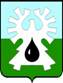 ГОРОДСКОЙ ОКРУГ УРАЙХанты-Мансийского автономного округа -Югрыадминистрация ГОРОДА УРАЙПОСТАНОВЛЕНИЕОт 31.10.2022   	                                                                                                          № 2684   	Об основных направлениях бюджетной политики и основных направлениях налоговой политики городского округа Урай Ханты-Мансийского автономного округа - Югры на 2023 год и на плановый период 2024 и 2025 годовВ соответствии со статьей 172 Бюджетного кодекса Российской Федерации, Положением об отдельных вопросах осуществления бюджетного процесса в городском округе Урай Ханты-Мансийского автономного округа - Югры, постановлением администрации города Урай от 30.07.2021 №1905 «О Порядке составления проекта бюджета городского округа Урай Ханты-Мансийского автономного округа -Югры на  очередной финансовый год и плановый период»:1. Одобрить основные направления бюджетной политики и основные направления налоговой политики городского округа Урай Ханты-Мансийского автономного округа - Югры на 2023 год и на плановый период 2024 и 2025 годов согласно приложению.2. Постановление разместить на официальном сайте органов местного самоуправления города Урай в информационно-телекоммуникационной сети «Интернет».Контроль за выполнением постановления возложить на заместителя главы города Урай С.П.Новосёлову.Глава города Урай                                                                                           Т.Р.ЗакирзяновПриложение к постановлению администрации города Урайот 31.10.2022 № 2684Основные направления бюджетной политики и основные направления налоговой политики городского округа Урай Ханты-Мансийского автономного округа – Югры на 2023 год и на плановый период 2024 и 2025 годовОбщие положенияОсновные направления бюджетной политики и основные направления налоговой политики городского округа Урай Ханты-Мансийского автономного округа - Югры на 2023 год и на плановый период 2024 и 2025 годов (далее также Основные направления) подготовлены в соответствии со статьей 172 Бюджетного кодекса Российской Федерации, статьей 2 Положения об отдельных вопросах осуществления бюджетного процесса в городском округе Урай Ханты-Мансийского автономного округа - Югры.При их разработке были учтены:1) положения Послания Президента Российской Федерации Федеральному Собранию Российской Федерации от 21.04.2021; 2) положения Указа Президента Российской Федерации от 21.07.2020 №474 «О национальных целях развития Российской Федерации на период до 2030 года» (далее - Указ №474); 3) основные направления налоговой, бюджетной и долговой политики Ханты-Мансийского автономного округа – Югры, характеристики проекта закона о бюджете Ханты-Мансийского автономного округа - Югры на 2023 год и на плановый период 2024 и 2025 годов (распоряжение Правительства Ханты-Мансийского автономного округа –Югры от 16.09.2022 №565-рп);4) Стратегия социально-экономического развития муниципального образования городской округ город Урай до 2020 года и на период до 2030 года (решение Думы города Урай от 22.11.2018 №66);5) Прогноз социально-экономического развития городского округа Урай Ханты-Мансийского автономного округа –Югры на 2023 год и на плановый период 2024 и 2025 годов (проект постановления администрации города Урай);6) План мероприятий по реализации Концепции повышения эффективности бюджетных расходов в 2019-2024 годах в городе Урай (постановление администрации города Урай от 18.09.2019 №2275).Основные направления содержат описание условий и подходов к составлению проекта бюджета городского округа Урай Ханты-Мансийского автономного округа - Югры на  2023 год и на плановый период 2024 и 2025 годов (далее также проект бюджета города Урай на 2023-2025 годы), целей, задач и приоритетов, принимаемых для составления проекта бюджета города Урай на 2023-2025 годы, подходов к формированию его основных параметров: доходов, расходов, дефицита бюджета и источников его финансирования. На 2023-2025 годы, несмотря на сложившиеся экономические условия, сохраняются ключевые ориентиры и приоритеты налоговой и бюджетной политики, обеспечивающие сохранение финансовой устойчивости и сбалансированности бюджетной системы муниципального образования, достижение национальных целей развития Российской Федерации, направленных на повышение уровня жизни граждан, защиту и укрепление их здоровья, создание комфортных условий для их проживания, расширение возможностей для самореализации, обеспечение достойного эффективного труда людей и успешное предпринимательство. Основные направления разработаны на основании сценарных условий «базового» варианта прогноза социально-экономического развития городского округа Урай Ханты-Мансийского автономного округа –Югры на 2023 год и плановый период 2024 и 2025 годов с учетом внешних условий и комплекса принимаемых мер по поддержке экономики, активного снижение ключевой ставки Банком России вслед за инфляцией, достаточного для поддержания внутреннего спроса уровня бюджетных расходов.Базовый вариант ориентирован на достижение целевых показателей социально-экономического развития и решение задач стратегического планирования муниципального образования. Предполагает адаптацию экономики к новым условиям и переход к восстановительному росту, улучшение инвестиционного климата, повышение конкурентоспособности и эффективности бизнеса. 2. Основные направления налоговой политики городского округа Урай Ханты-Мансийского автономного округа –Югры на 2023 год и на плановый период 2024 и 2025 годов, основные подходы к ее формированиюСохранение стабильных налоговых условий, повышение эффективности применения стимулирующих налоговых мер, остаются ключевыми ориентирами налоговой политики муниципального образования в среднесрочной перспективе.Основой стабильного социально-экономического развития города Урай является восстановление ключевых показателей. В качестве приоритетной цели налоговой политики в среднесрочной перспективе выступает создание условий для обеспечения сбалансированности бюджета городского округа Урай Ханты-Мансийского автономного округа - Югры.  Обеспечение потребности бюджета, за счет поступления доходов в бюджет городского округа Урай Ханты-Мансийского автономного округа - Югры, строится с учетом изменений законодательства Российской Федерации и Ханты-Мансийского автономного округа – Югры при одновременной активной работе органов местного самоуправления города Урай по изысканию дополнительных резервов доходного потенциала бюджета города, в том числе за счет формирования благоприятного инвестиционного климата, совершенствования перечня налоговых расходов и повышения уровня администрирования доходов, что позволит обеспечить сбалансированность бюджета и эффективность использования бюджетных средств города Урай.         Направления, способствующие осуществлению (достижению) цели:         1) формирование благоприятных условий для развития промышленности, бизнеса, предоставление социальных услуг на территории города путем предоставления налоговых льгот для предприятий промышленности ведущих отраслей экономики, субъектов малого и среднего предпринимательства, социально ориентированных некоммерческих организаций путём сохранения налоговых льгот по земельному налогу в размере 50%,         2) продолжение работы по вовлечению в налоговый оборот отдельных объектов недвижимости, в отношении которых налог на имущество физических лиц  исчисляется исходя из кадастровой стоимости;         3) дальнейшее совершенствование системы эффективного управления муниципальным имуществом с целью увеличения поступления в бюджет города доходов от его использования.Ежегодно в отношении местных налогов проводится оценка эффективности предоставленных налоговых расходов (льгот) города Урай.  Комплексный учет налоговых льгот, исходя из критериев целесообразности и эффективности, позволяет оценить общий объем поддержки отдельных категорий физических и юридических лиц. Учитывая результаты оценки налоговых расходов, проведенной в 2022 году, предлагается сохранить налоговые расходы по земельному налогу, в том числе невостребованные налоговые расходы по земельному налогу, в целях создания условий для сохранения и развития предпринимательской и инвестиционной деятельности и поддержки социально незащищенных категорий граждан города Урай.Важной задачей проводимой налоговой политики на 2023-2025 годы является формирование стабильных налоговых условий. На 2023-2025 годы не предполагается внесение изменений в муниципальные нормативные правовые акты города Урай о налогах.  Принимаемая и проводимая администрацией города Урай налоговая политика всецело зависит от налоговой политики, проводимой государством и Ханты-Мансийским автономным округом – Югрой в сфере управления и совершенствования межбюджетных отношений. Основные направления налоговой политики позволяют определить ориентиры в налоговой сфере на трехлетний период, что предопределяет ясность и устойчивость условий ведения экономической деятельности на территории города Урай.3. Основные направления бюджетной политики городского округа Урай Ханты-Мансийского автономного округа – Югры на 2023 год и на плановый период 2024 и 2025 годов, подходы к формированию характеристик проекта бюджета города Урай на 2023 год и на плановый период 2024 и 2025 годовПроект бюджета города Урай на 2023 - 2025 годы по доходам рассчитывался на основе параметров «базового» варианта прогноза социально-экономического развития городского округа Урай Ханты-Мансийского автономного округа - Югры на 2023 год и параметров прогноза на период до 2025 года, на основе действующих норм бюджетного и налогового законодательства Российской Федерации, Ханты-Мансийского автономного округа – Югры и муниципальных правовых актов города Урай. Несмотря на ситуацию в экономике Российской Федерации, тенденции ее развития, бюджетная политика городского округа Урай Ханты-Мансийского автономного округа - Югры на 2023-2025 годы будет сохранять преемственность целей и задач, определенных прошедшим бюджетным циклом, с учетом существующих реалий в экономике и будет нацелена на достижение стратегических ориентиров социально-экономического развития города, главным из которых является повышение качества жизни граждан города Урай  за счет обеспечения устойчивости и стабильности экономики, сбалансированного функционирования бюджетной системы города, создания условий для мобилизации внутренних резервов, повышения бюджетной эффективности муниципального управления.  Приоритетом бюджетной политики городского округа Урай Ханты-Мансийского автономного округа - Югры на 2023-2025 годы в области доходов является:         1) обеспечение сбалансированности и финансовой устойчивости бюджета городского округа Урай Ханты-Мансийского автономного округа - Югры;         2) сохранение положительной динамики поступления доходов и повышение доходного потенциала бюджета городского округа Урай Ханты-Мансийского автономного округа - Югры, в том числе за счет стимулирования предпринимательской и инвестиционной активности;         3) выявление и мобилизация внутренних резервов доходной базы города Урай.         4) поддержка инвестиционной активности, в том числе привлечение инвестиций в экономику города Урай.Достижение указанных задач (приоритетов) в предстоящем финансовом периоде, как и прежде, будет осуществляться путем реализации следующих мероприятий:1) расширение доходной базы бюджета городского округа Урай Ханты-Мансийского автономного округа - Югры, в том числе за счет повышения собираемости доходов и дополнительных мер по изысканию финансовых резервов;2) мониторинг состояния расчетов с бюджетом крупных налогоплательщиков города Урай;3) мониторинг основных показателей социально-экономического развития городского округа Урай Ханты-Мансийского автономного округа - Югры;4) мониторинг уровня собираемости налогов.В целях обеспечения поступления в бюджет городского округа Урай Ханты-Мансийского автономного округа - Югры доходов в запланированных объемах в 2023 – 2025 годах главными администраторами налоговых и неналоговых доходов бюджета будет продолжена работа по:1) межведомственному взаимодействию, направленному на повышение эффективности администрирования доходов бюджета;2) сокращению задолженности по платежам в бюджет, усилению претензионно -исковой работы с должниками и принудительному взысканию задолженности;3) осуществлению мероприятий в части проведения инвентаризации муниципального имущества, направленных на вовлечение муниципального имущества, в том числе муниципальной казны в хозяйственный оборот путем его продажи (приватизации), передачи в аренду.Для обеспечения финансовой стабильности и сбалансированности бюджета городского округа Урай Ханты-Мансийского автономного округа - Югры будет продолжена работа по развитию доходного потенциала на основе постоянного мониторинга рисков развития экономики и улучшения качества администрирования доходов.Ключевыми приоритетами бюджетной политики в области расходов в следующем бюджетном цикле помимо решения задач, входящих в компетенцию органов местного самоуправления, остается обеспечение выполнения национальных целей и стратегических задач развития, обозначенных Президентом Российской Федерации в Указе №474, а также реализация мер повышения эффективности бюджетных расходов по направлениям, обозначенным в предыдущем бюджетном цикле и Плане мероприятий по реализации Концепции повышения эффективности бюджетных расходов в 2019 – 2024 годах в городе Урай.Ключевым условием обеспечения на территории города Урай достижения национальных целей развития является продолжение реализации мер по повышению эффективности управления бюджетными расходами по следующим направлениям:1) приоритетное направление расходов в целях финансового обеспечения обязательств, связанных с достижением целевых показателей государственных программ Ханты-Мансийского автономного округа – Югры и муниципальных программ, основываясь на установленных результатах региональных проектов, обеспечивающих достижение федеральных проектов, входящих в состав национальных проектов;2) стимулирование и поддержка инвестиционной активности, в том числе развитие государственно-частного и муниципально-частного партнерства для решения задач бюджетной сферы, а также привлечение негосударственных организаций к предоставлению государственных и муниципальных услуг населению;3) поддержка и стимулирование предпринимательской активности хозяйствующих субъектов, ведущих деятельность на территории города;4) проведение политики рационального использования бюджетных средств в совокупности с осуществлением мер по оптимизации бюджетных расходов, предусматривающих повышение операционной эффективности использования бюджетных средств, в том числе с применением предусмотренных федеральным законодательством конкурентных способов осуществления закупок товаров, работ и услуг    для обеспечения государственных и муниципальных нужд, образующих экономию бюджетных средств;5) сохранение высокого уровня открытости бюджетных данных, характеризующих прозрачность бюджетного процесса муниципального образования;6) реализация инициативных проектов.Для реализации бюджетной политики города продолжится работа по участию муниципального образования в реализации региональных, федеральных проектов, входящих в государственные программы Ханты-Мансийского автономного округа – Югры, по привлечению межбюджетных трансфертов вышестоящих бюджетов в решении вопросов местного значения и в софинансировании расходных бюджетных обязательств муниципального образования.Муниципальные программы включают региональные проекты, направленные на реализацию утвержденных Указом Президента Российской Федерации национальных проектов. В 3 муниципальных программах города Урай на 2023-2025 годы предусмотрены средства на реализацию 3 национальных проектов, определенных в Указе Президента Российской Федерации от 21.07.2020 №474 «О национальных целях развития Российской Федерации до 2030 года»:национальный проект «Образование» региональный проект «Современная школа»;национальный проект «Жилье и городская среда» региональный проект «Формирование комфортной городской среды»;национальный проект «Малое и среднее предпринимательство и поддержка индивидуальной предпринимательской инициативы» региональные проекты «Создание условий для легкого старта и комфортного ведения бизнеса», «Акселерация субъектов малого и среднего предпринимательства».Базой для формирования послужили бюджетные ассигнования на 2023-2024 годы, утвержденные решением Думы города Урай от 03.12.2021 №29 «О бюджете городского округа Урай Ханты-Мансийского автономного округа –Югры на 2022 год и на плановый период 2024 и 2025 годов». Бюджетные проектировки на 2025 год сформированы исходя из проектировок на 2024 год. При формировании проектировок расходов бюджета города Урай на 2023-2025 годы учтены также следующие особенности:изменение базы для начисления страховых взносов во внебюджетные фонды;объемы бюджетных ассигнований скорректированы на 2023 с учетом увеличения с 01.06.2022  на 6 % (ранее не учтенные в бюджете города на 2023 год) фондов оплаты труда муниципальных учреждений города Урай, на которые не распространяются указы Президента Российской Федерации от 07.05.2012 №597 «О мероприятиях по реализации государственной социальной политики», от 01.06.2012 №761 «О национальной стратегии действий в интересах детей на 2012 - 2017 годы»,  в целях обеспечения заработной платы работников в месяц не ниже минимального размера оплаты труда, установленного федеральным законом, и соблюдения дифференцированного подхода в оплате труда работников в зависимости от уровня квалификации и сложности выполняемых работ;с 01.10.2023 планируется индексация на 5,5% фонда оплаты труда работников муниципальных учреждений, не подпадающих под действие указов Президента Российской Федерации от 2012 года, и работников органов местного самоуправления. На 2024-2025 годы индексация должна быть учтена на уровне 2023 года, с учётом пересчёта на полный год;4)  предусмотрено увеличение минимального размера оплаты труда (МРОТ) с 01.06.2022 - 33 613,8 рублей (ранее учтенного в бюджете города на 2023 год - 29 957,4 рубля);5) расходы, направляемые на фонд оплаты труда, связанные с обеспечением не ниже достигнутого уровня целевых показателей средней заработной платы по отдельным категориям работников в соответствии с указами Президента Российской Федерации 2012 года не ниже уровня достигнутого целевого показателя в 2022 году;6) обеспечение в полном объеме доли софинансирования расходных обязательств, осуществляемых за счет субсидий из бюджета Ханты-Мансийского автономного округа - Югры в рамках государственных программ.На 2024-2025 годы перечисленные параметры индексации учтены на уровне 2023 года, включая их перерасчет на полный год.Обеспечение сбалансированности и устойчивости бюджетной системы муниципального образования в ближайшей трехлетке и долгосрочной перспективе предусматривает минимизацию дефицита бюджета города, недопустимость принятия обязательств, не обеспеченных финансовыми ресурсами.В сфере образования в целях создания новых мест в общеобразовательных организациях в рамках национального проекта «Образование» регионального проекта «Современная школа» начнется строительство объекта «Средняя школа в мкр. 1А на 900 мест», обеспечивающее современные, комфортные и безопасные условия пребывания обучающихся и работников образовательной организации. Период строительства объекта  2023-2024 годы. В сфере физической культуры и спорта продолжится реализация мероприятий по вовлечению различных категорий населения в систематические занятия физической культурой и спортом, обеспечению условий для развития массового спорта и физической культуры, развитию детско-юношеского спорта, развитию спортивной инфраструктуры.В 2023 году и плановом периоде 2024 и 2025 годов продолжится реализация мероприятий по переселению граждан из аварийного жилья, признанного в установленном порядке аварийным и подлежащим сносу, расселяемых с ежегодной финансовой поддержкой средств бюджета Ханты-Мансийского автономного округа – Югры.Учитывая актуальность вопроса удовлетворения потребности молодых семьей в улучшении жилищных условий, сохранится поддержка молодых семей (семей с детьми) в виде оказания финансовой помощи на приобретение или строительство жилья с привлечением средств федерального и окружного бюджетов.В сфере дорожного хозяйства продолжится реализация мероприятий, направленных на повышение уровня содержания автомобильных дорог и улучшение их технического состояния, обеспечение безопасности движения. Приоритетными направлениями расходов муниципального дорожного фонда остаются расходы на производство планово-предупредительного, текущего и капитального ремонта автомобильных дорог. В сфере жилищно-коммунального хозяйства продолжится реализация мероприятий: по формированию комфортной городской среды, благоустройству общественных пространств и дворовых территорий, в том числе с участием инициативных граждан, хозяйствующих субъектов и территориальных общественных самоуправлений, с привлечением средств окружного бюджета; по развитию и модернизации коммунальной инфраструктуры; эффективному и рациональному использованию энергетических ресурсов; созданию условий для безопасного проживания граждан на территории города.В целях привлечения к деятельности на территории города хозяйствующих субъектов будет продолжено осуществление поддержки и стимулирования предпринимательской активности, что способствует созданию новых рабочих мест и трудоустройству граждан. В плановом периоде продолжится поддержка малого и среднего предпринимательства, в том числе посредством предоставления консультационно-информационной и образовательной, имущественной и финансовой поддержки.Участники бюджетного процесса при планировании и исполнении бюджета города должны полагаться на отлаженное взаимодействие и высокий уровень бюджетной дисциплины.Одной из приоритетных задач, стоящих перед администрацией города Урай, является вовлечение граждан в обсуждение и принятие решений    по вопросам местного значения. Это одно из наиболее перспективных направлений повышения эффективности и результативности бюджетных расходов. Эта работа будет осуществляться по нескольким направлениям:проведение публичных слушаний по проекту бюджета города на очередной финансовый год и плановый период и отчету о его исполнении;рассмотрение общественным советом города Урай, созданным при администрации города Урай, проектов финансового обеспечения мероприятий муниципальных программ при формировании бюджета города на очередной финансовый год и плановый период и отчетов о реализации муниципальных программ за прошедший финансовый год;учет мнений горожан при выборе общественных территорий, подлежащих благоустройству в рамках реализации проекта «Формирование комфортной городской среды»; отбор проектов инициативного бюджетирования на конкурсной основе с последующим включением расходов на реализацию проектов инициативного бюджетирования в муниципальные программы города.Достижение установленных критериев (показателей) результативности и эффективности использования бюджетных средств предполагается с помощью повышения качества внутреннего финансового контроля.В соответствии с Планом мероприятий по реализации Концепции повышения эффективности бюджетных расходов в 2019-2024 годах в городе Урай, утверждённым постановлением администрации города Урай от 18.09.2019 №2275, в муниципальном образовании, начиная с 2020 года запланировано проведение обзоров бюджетных расходов, по результатам которых выявляемые внутренние резервы предлагаются к перераспределению на приоритетные направления расходов.В качестве объектов обзоров расходов на 2023 год предлагаются расходы бюджета города, направляемые:1) на реализацию основного мероприятия «Расходы на обеспечение деятельности (оказание услуг) муниципальных организаций дошкольного образования»  (реорганизация муниципальных дошкольных образовательных учреждений города Урай путем присоединения МБДОУ № 8,10,6,19) подпрограммы I «Дошкольное образование» муниципальной программы «Развитие образования и молодежной политики в городе Урай» на 2019-2030 годы; 2) на реализацию основного мероприятия «Управление и распоряжение муниципальным имуществом» подпрограммы I «Создание условий для совершенствования системы муниципального управления» муниципальной программы «Совершенствование и развитие муниципального управления в городе Урай» на 2018-2030 годы;3) по направлению расходов – компенсация расходов на оплату стоимости проезда и провоза багажа к месту использования отпуска и обратно для лиц, работающих в органах местного самоуправления  и муниципальных учреждениях города Урай.В условиях ограниченности бюджетных ресурсов, реализация бюджетной политики в части расходов должна быть направлена на сокращение бюджетных расходов, исходя из имеющихся ресурсов и четкого выстраивания приоритетов в использовании бюджетных средств главных распорядителей. В полном объеме должны быть обеспечены социально значимые и первоочередные расходные обязательства.  Руководитель несет ответственность за достижение показателей реализации муниципальных программ. Кроме того, как и прежде остается актуальным вопрос расширения внебюджетной деятельности, а именно увеличения объема платных услуг бюджетных и автономных учреждений.На сегодняшний день основным механизмом обеспечения открытости бюджетного процесса является размещение актуальной и достоверной информации в информационно-телекоммуникационной сети «Интернет». На территории города на регулярной основе проводится комплекс мероприятий, направленных на повышение финансовой грамотности населения, функционирует информационный портал «Бюджет для граждан», где размещаются материалы и документы, которые дают наиболее полное представление обо всех стадиях бюджетного процесса и бюджетных данных города Урай для заинтересованных организаций и населения. Долговая политика муниципального образования определяет основные направления деятельности администрации города Урай по управлению муниципальным долгом города в целях реализации ответственной долговой политики муниципального образования и повышения ее эффективности. Основные направления долговой политики города сформированы с учетом положений пункта 13 статьи 107.1 Бюджетного кодекса Российской Федерации.Основные факторы, определяющие характер и направления долговой политики городского округа Урай Ханты-Мансийского автономного округа - Югры на 2023 – 2025 годыДолговая политика города определяется текущими особенностями развития экономики города, Ханты-Мансийского автономного округа - Югры  и Российской Федерации в целом, размером дефицита бюджета города, а также требованиями бюджетного законодательства Российской Федерации.Для обеспечения финансирования дефицита бюджета города в 2023 году и плановом периоде 2024 и 2025 годах планируется привлечение заемных средств. Исходя из этого, приоритеты долговой политики муниципального образования будут сохранены и направлены на:сохранение финансовой устойчивости бюджета города;сохранение высокого уровня долговой устойчивости муниципального образования.Цели и задачи долговой политики городского округа Урай Ханты-Мансийского автономного округа – Югры на 2023 – 2025 годыДолговая политика города в 2023 – 2025 годах, как и в предыдущем периоде, будет нацелена на поддержание долговой нагрузки на бюджет города на уровне, относящем город к муниципальным образованиям с высокой долговой устойчивостью.Для достижения цели необходимо обеспечить:эффективность осуществления муниципальных заимствований;привлечение необходимого объема муниципальных заимствований, способных обеспечить решение социально-экономических задач развития города, не допустив при этом необоснованного роста муниципального долга и повышения рисков неисполнения долговых обязательств; взаимосвязь принятия решения о заимствованиях с реальными потребностями бюджета города в заемных средствах;контроль за объемом заимствований, прогнозируемом при среднесрочном планировании;прозрачность процессов управления муниципальным долгом города;гибкое реагирование на изменяющиеся условия финансовых рынков и использование наиболее благоприятных форм заимствований;раскрытие информации о долговых обязательствах и проводимой заемной политике;оперативное управление долговыми обязательствами (корректировка сроков привлечения заимствований, сокращение объема заимствований с учетом результатов исполнения бюджета города).Инструменты реализации долговой политики городского округа Урай Ханты-Мансийского автономного округа – Югры в 2023-2025 годахПривлечение кредитных ресурсов планируется осуществлять с учетом складывающейся на рынке конъюнктуры в основном в форме возобновляемых кредитных линий, что позволит в случае нехватки бюджетных средств привлекать и погашать кредитные ресурсы в кратчайшие сроки, а также обеспечит экономию бюджетных средств на обслуживании муниципального долга.Основными инструментами реализации долговой политики являются:осуществление мониторинга конъюнктуры долгового рынка;осуществление мониторинга соответствия параметров муниципального долга города ограничениям, установленным Бюджетным кодексом Российской Федерации и настоящей долговой политикой;осуществление заимствований и проведение операций с долговыми обязательствами, направленных на оптимизацию структуры муниципального долга и сокращение расходов на его обслуживание;организация учета долговых обязательств и операций с муниципальным долгом, исполнение долговых обязательств в соответствии с платежным графиком;контроль и оценка рисков, возникающих в процессе управления муниципальным долгом.Расходные обязательства города по обслуживанию муниципального долга в 2023 – 2025 годах будут определяться на основании действующих долговых обязательств и прогнозной стоимости кредитных ресурсов.В целях управления муниципальным долгом городского округа Урай Ханты-Мансийского автономного округа - Югры и в соответствии с постановлением администрации города Урай от 08.04.2015 №1242 «Об утверждении методики планирования долговых обязательств городского округа город Урай и определения долговой нагрузки на бюджет городского округа город Урай» на стадии планирования бюджета городского округа Урай Ханты-Мансийского автономного округа - Югры на очередной финансовый год и плановый период определяются объемы возможного привлечения муниципальных заимствований города Урай с учетом показателей долговой емкости бюджета городского округа Урай Ханты-Мансийского автономного округа - Югры и их влияния на долговую нагрузку бюджета городского округа Урай Ханты-Мансийского автономного округа - Югры.Анализ рисков для бюджета городского округа Урай Ханты-Мансийского автономного округа - Югры, возникающих в процессе управления муниципальным долгом городаФинансовые риски представляют собой возможность финансовых потерь бюджета города в результате наступления определенных событий или совершения определенных действий, которые не могут быть заранее предопределены.Для бюджета города возможны следующие финансовые риски:рыночный риск – выбор инструмента заимствования, не соответствующего конъюнктуре долгового рынка, вероятность увеличения суммы расходов бюджета города на обслуживание долга вследствие увеличения процентных ставок;риск ликвидности – сложность выполнения долговых обязательств в полном объеме, сумма накопленной задолженности и темпы ее роста ведут к снижению уровня кредитоспособности (платежеспособности) бюджета города;операционный риск – технические сбои, некорректное оформление кредитных соглашений, чрезвычайные ситуации, обстоятельства непреодолимой силы.Основной целью управления финансовыми рисками является их минимизация в результате проведения мероприятий, позволяющих прогнозировать наступление рисковых событий и принимать меры по исключению или снижению отрицательных последствий их наступления.